Please submit your request two weeks prior to your requested dates. Request:1st choice date_________________________________# ppl______	Morning	        Afternoon	2nd choice date_________________________________# ppl______	Morning	        Afternoon	3rd choice date_________________________________# ppl______	Morning	        Afternoon	Please tell us about any concerns or areas of interest the tour participants may have regarding United Way:Please email request to kwalling@uwmcal.org or fax to 256-306-0090.  You should receive a confirmation of your request within 2 business days.  If you do not, please contact Kathleen Ross at 256-353-2609.Thank you for Getting on the Bus!Internal Use Only - Get on the Bus Agency Participant Information:Get on the Bus Request FormUnited Way of Morgan County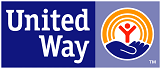 Company :Today’s DateContact Name:E-mail:Phone:DateTimeMeeting Location(building, room)EstimatedAttendanceTime LimitAgency Rep (s) Approval